Назив евиденције: Сертификат о усаглашености лица задуженог за одржавање (ЕЦМ) Назив евиденције: Сертификат о усаглашености за функције одржавања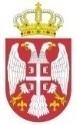 Република СрбијаДИРЕКЦИЈА ЗА ЖЕЛЕЗНИЦЕР. бр.Носилац исправе EIN бројВажи Важи Категорија возилаОбухвата кола специјализована за превоз опасне робеОбразац сертификатаР. бр.Носилац исправе EIN бројод:до:Категорија возилаОбухвата кола специјализована за превоз опасне робеОбразац сертификата1.„МСКˮ Кикинда  а.д.Милошевачки пут  бб,КикиндаRS/31/0018/000227.05.2018.27.05.2023.теретна колаДа340-394-4/2018 ENG340-394-4/2018 SRB2.„Србијa Каргоˮ а.д. БеоградНемањина 6, БеоградRS/31/0020/000513.07.2020.13.07.2025.теретна колаДа340-277-6/2020 ENG340-277-6/2020 SRB3.„ELIXIR ZORKA  - Mineralna đubrivaˮ d.o.o. ŠabacХајдук Вељкова 1, ШабацRS/31/0020/000407.07.2020.10.06.2023.теретна колаДа340-553-6/2020 ENG340-553-6/2020 SRB4.„ZGOPˮ a.d. Novi SadВасе Стајића 2/III,Нови СадRS/31/0020/000805.08.2020.09.07.2023.теретна колаНе340-612-5/2020 ENG340-612-5/2020 SRB5.ФЖВ „ЖЕЛВОЗˮ ДОО СмедеревоМилоша Великог 39,СмедеревоRS/31/0021/000523.11.2021.28.10.2022.теретна колаДа340-615-6/2021 ENG340-615-6/2021 SRB6.„ХИП ПЕТРОХЕМИЈАˮ а.д.Спољностарчевачка 82,ПанчевоRS/31/0019/000431.10.2019.31.10.2022.теретна колаДа340-1205-3/2019 ENG340-1205-3/2019 SRB7.„ИНТЕР-МЕХАНИКАˮ а.д.Горанска бр. 12,СмедеревоRS/31/0021/000119.02.2021.27.01.2024.теретна колаДа340-112-5/2021 ENG340-112-5/2021 SRB8.ЈП „Електропривреда Србијеˮ Београд, Огранак ТЕНТБоrољуба Урошевића-Црног бр.44, ОбреновацRS/31/0021/000202.04.2021.02.04.2023.теретна колаНе340-156-5/2021 ENG340-156-5/2021 SRB9.„НИСˮ а.д. Нови Сад Народног фронта бр. 12,Нови СадRS/31/0021/000310.04.2021.10.4.2024.теретна колаДа340-277-5/2021 ENG340-277-5/2021 SRB10.HBIS GROUP Serbia Iron & Steel d.o.o. BeogradБулевар Михајла Пупина 6, из БеоградаRS/31/0021/000421.7.2021.21.07.2024.теретна колаНе340-605-4/2021 ENG340-605-4/2021 SRB11.Предузеће за ремонт шинских возила „МИП-РШВˮ дооЖелезничка 8-10,ЋупријаRS/31/0022/000119.1.2022.20.07.2023.теретна колаДа340-18-5/2022 ENG340-18-5/2022 SRBРепублика СрбијаДИРЕКЦИЈА ЗА ЖЕЛЕЗНИЦЕР. бр.Носилац исправе EIN бројВажиВажиКатегорија возилаОбухвата кола специјализована за превоз опасне робеБрој сертификатаР. бр.Носилац исправе EIN бројод:до:Категорија возилаОбухвата кола специјализована за превоз опасне робеБрој сертификата1.Предузеће за ремонт шинских возила „МИП-РШВˮ дооЖелезничка 8-10,ЋупријаRS/32/0020/000216.04.2020.12.04.2025.теретна колаДа340-351-5/2020 ENG340-351-5/2020 SRB2.ФЖВ „ЖЕЛВОЗˮ ДОО СмедеревоМилоша Великог 39,СмедеревоRS/32/0021/000223.11.2021.31.10.2025.теретна колаДа340-615-7/2021 ENG340-615-7/2021 SRB3.„ШИНВОЗˮ д.о.о.Београдска бб,ЗрењанинRS/32/0019/000130.01.2019.29.01.2024.теретна колаДа340-55-1/2019 ENG340-55-1/2019 SRB4.„ИНТЕР-МЕХАНИКАˮ а.д.Горанска бр. 12,СмедеревоRS/33/0019/000131.07.2019.30.07.2022.теретна колаДа340-907-4/2019 ENG340-907-4/2019 SRB5.„ТАТРАВАГОНКА БРАТСТВОˮ дооБиковачки пут 2, СуботицаRS/32/0020/000123.03.2020.23.03.2025.теретна колаДа340-283-5/2020 ENG340-283-5/2020 SRB6.„МOBILE СARGO & SUPPORTˮНиколе Момчиловића 17,Стара ПазоваRS/32/0022/000107/06/2022.07/06/2025.теретна колаДа340-630-4/2022 ENG340-630-4/2022 SRB